ANEXO 1DATOS DEL OFERENTESDC 004/2024-PEBADQUISICIÓN DE COMPUTADORAS DE ESCRITORIO PARA EL USO DEL PERSONALDEL PROYECTO ESPECIAL BICENTENARIO1.	Nombre o Razón Social:  ____________________________________________________________RUC: ____________________________________________________________________________Dirección Principal: _________________________________________________________________Teléfono No.: __________________________   celular  _______________________________Persona a contactar_________________________________________________________________Cargo:______________________________________    E-mail ___________________Datos de la Empresa: (Ejm: Nº Asiento, Foja, Tomo, Ficha, Partida Electrónica, etc. y/o algún otro dato: __________________________________________________________________________________	________________________________________________________________________________Nombre del Representante Legal:  _____________________________________________________Documento de Identidad:_____________________________________________________________Número de cuenta bancaria en el BBVA Banco Continental en nuevos soles (20 dígitos):	 _________________________________________________________________________________En caso de no contar con cuenta en el BBVA Banco Continental, favor indicar el nombre de su banco y número de cuenta interbancaria (20 dígitos): 	 __________________________________________________________________________________Fecha:					_________________________________Nombre y firma del Representante Legal:	_________________________________ANEXO  2FORMULARIO DE PRESENTACIÓN DE COTIZACIONES POR PARTE DE LOS PROVEEDORES(La presentación de este formulario se realizará en papel de carta con el encabezamiento oficial del Proveedor)SDC 004/2024-PEBADQUISICIÓN DE COMPUTADORAS DE ESCRITORIO PARA EL USO DEL PERSONAL DEL PROYECTO ESPECIAL BICENTENARIO Los abajo firmantes aceptamos en su totalidad los términos y condiciones solicitados y ofrecemos prestar el servicio detallado a continuación, con arreglo a la SDC con el número de referencia SDC 004/2024-PEB:Tabla N°01: Oferta de los bienes de acuerdo a lo indicado en las especificaciones técnicas y otros requisitos Son: S/ _____________________(indicar importe en números y letras)Toda otra información que no hayamos proporcionado automáticamente implica nuestra plena aceptación de los requisitos, las especificaciones técnicas y las condiciones de la SDC.Asimismo, confirmo que no me encuentro sancionado para contratar con el estado, ni estar incluida en la Lista 1267/1989 del Consejo de Seguridad de la ONU, la lista de la División de Adquisiciones de la ONU o cualquier otra lista suspensiva de la ONU.Confirmo que mi oferta está vigente por 30 días calendario. [Nombre y firma del representante legal][Designación y/o cargo][Dirección][RUC de la empresa][DNI][Número celular][Fecha]DESCRIPCIÓNCantidadPrecio UnitS/.(Inc. IGV)Precio TotalS/.(Inc. IGV)ADQUISICIÓN DE COMPUTADORAS DE ESCRITORIO PARA EL USO DEL PERSONAL DEL PROYECTO ESPECIAL BICENTENARIOCaracterísticas mín. solicitadas: 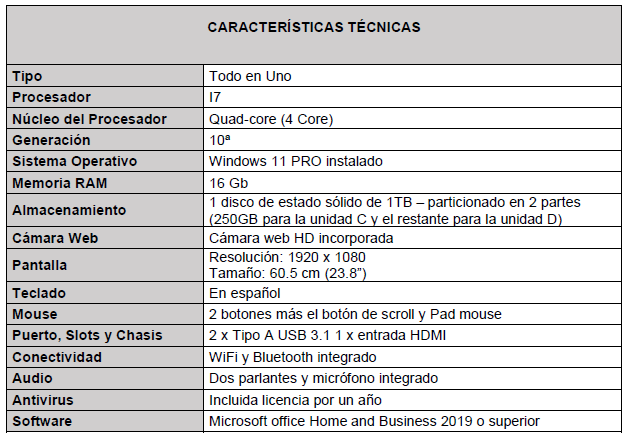 15